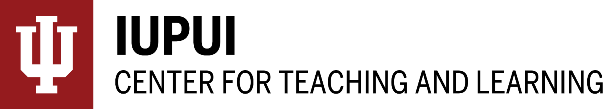 Student Focus GroupsYour professor cares about your learning and wants to know if your learning needs are being met. Obtaining your input is imperative when attempting to understand what is or is not working in the course. Answer each of the questions below. As a group, is there consensus on your remarks? If not, please note any disparities.What aspects of the course assist your learning (e.g. instructor teaching methods, course structure, textbook, exams in-class activities, homework, general class interactions, etc)?What improvements could be made in the course to assist your learning and what specific strategies do you suggest for producing these improvements?http://ctl.iupui.eduImprovementsSpecific strategies for producing the improvement.